2.06 GB (13%) of 15 GB usedManageTerms - PrivacyLast account activity: 6 hours agoDetails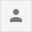 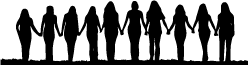 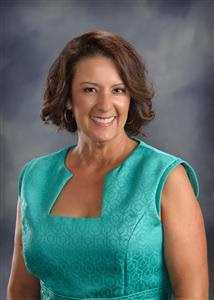 